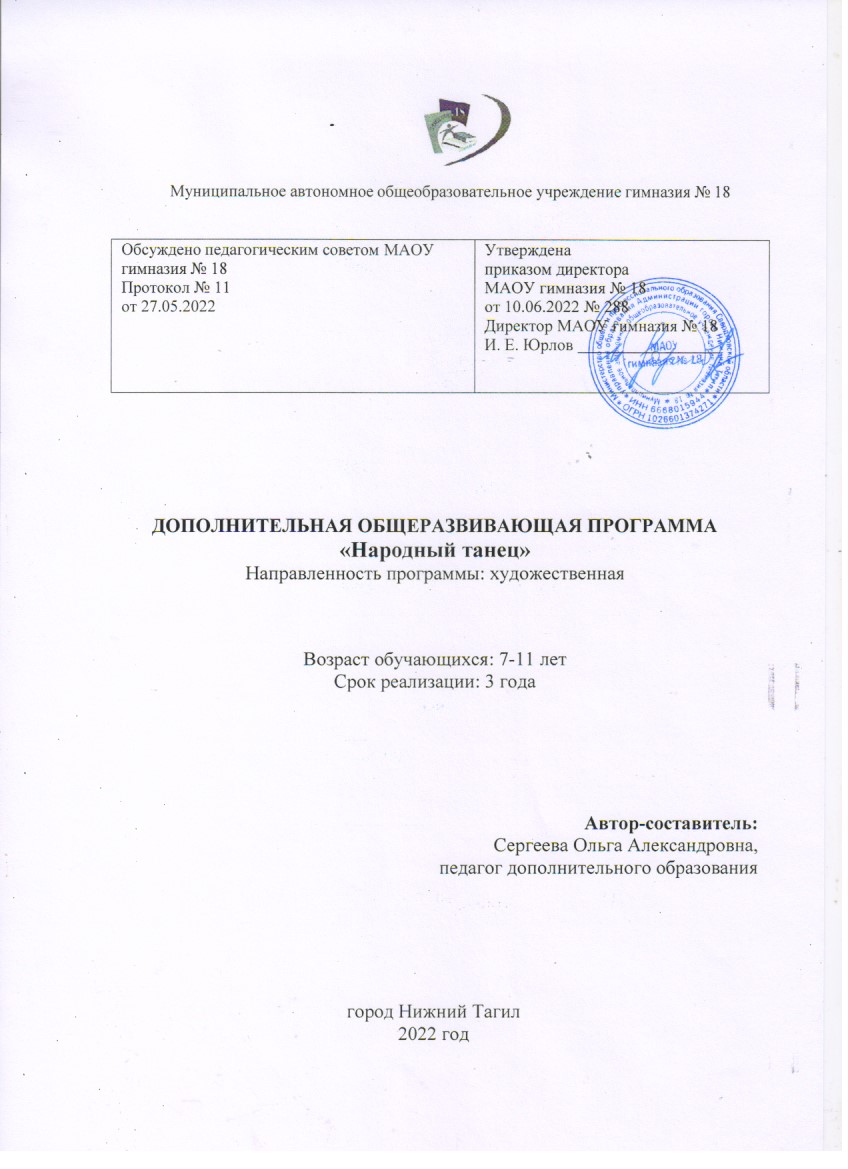 СОДЕРЖАНИЕКОМПЛЕКС ОСНОВНЫХ ХАРАКТЕРИСТИК ОБЩЕРАЗВИВАЮЩЕЙ ПРОГРАММЫ1.1 ПОЯСНИТЕЛЬНАЯ ЗАПИСКАНа современном этапе развития российское общество осознало необходимость духовного и нравственно-эстетического возрождения России через усиление роли дополнительного образования подрастающего поколения, что повлекло за собой повышение интереса к созданию и реализации программ, сориентированных на изучение культуры, истории и искусства, изучения народного творчества и охрану здоровья детей.Большое значение в области хореографического искусства уделяется занятиям народного танца. Образовательное и воспитательное значение в этом виде искусства многогранно и теоретически обоснованно. Народный танец способствует формированию нравственных представлений в социуме и содействует творческому и всестороннему развитию детей.Занятия народными танцами отличаются большим многообразием форм, которые требуют от обучающихся проявления организованности, самостоятельности, инициативы, что способствует воспитанию организационных навыков, активности в творческих процессах.Систематические занятия народным танцем дают возможность развить у обучающихся восприятие национального своеобразия, манеры, эмоции, характер, душу той или иной народности. Обучающиеся во время занятий овладевают разнообразием и манерой исполнения танцев, расширяют и обогащают свои индивидуальные исполнительские возможности.Дополнительная общеразвивающая программа «Народный танец» художественной направленности.Актуальность данной программы – заключается в формировании целостной, духовно - нравственной, гармонично развитой личности, сохранении и развитии национально-культурных традиций, пробуждении мотивации занятием народным танцем, раскрытии индивидуальных творческих способностей, развитии творческой инициативы, приобщении к концертным выступлениям, способствующих положительной самооценке, а главное в сохранении и укреплении здоровья. Народный танец строится на разнообразии движений корпуса, головы, рук и ног, что способствует укреплению мышечного аппарата обучающихся, совершенствует координацию движений, формирует двигательные умения и навыки, улучшает кровообращение и обмен веществ, благотворно влияет на дыхание.Программа «Народный танец» разработана с учетом действующих нормативных правовых актов в сфере дополнительного образования:Федеральный Закон от 29.12.2012 г. № 273-ФЗ «Об образовании в Российской Федерации» (далее – ФЗ);Федеральный закон РФ от 24.07.1998 № 124-ФЗ «Об основных гарантиях прав ребенка в Российской Федерации» (в редакции 2013 г.);Стратегия	развития	воспитания	в	РФ	на	период	до	2025	года (распоряжение Правительства РФ от 29 мая 2015 г. № 996-р);Постановление Главного государственного санитарного врача РФ от 28 сентября 2020 г. № 28 «Об утверждении санитарных правил СП 2.4.3648-20«Санитарно-эпидемиологические	требования	к	организациям	воспитания и обучения, отдыха и оздоровления детей и молодежи» (далее – СанПиН);Приказ Министерства образования и науки Российской Федерации от 23.08.2017 г. № 816 «Об утверждении Порядка применения организациями, осуществляющими образовательную деятельность, электронного обучения, дистанционных образовательных технологий при реализации образовательных программ»;Приказ Министерства труда и социальной защиты Российской Федерации от 05.05.2018 № 298 «Об утверждении профессионального стандарта«Педагог дополнительного образования детей и взрослых»;Приказ     Министерства     просвещения     Российской     Федерации от 09.11.2018 г. № 196 «Об утверждении Порядка организации и осуществления образовательной деятельности по дополнительным общеобразовательным программам» (далее – Порядок);Приказ     Министерства     просвещения     Российской     Федерации от 30 сентября 2020 года № 533 «О внесении изменений в Порядок организации и осуществления образовательной деятельности по дополнительным общеобразовательным программам, утвержденный приказом Министерства просвещения Российской Федерации от 9 ноября 2018 г. № 196«;Приказ     Министерства     просвещения     Российской     Федерации от 03.09.2019 № 467 «Об утверждении Целевой модели развития региональных систем дополнительного образования детей»;Письмо Минобрнауки России от 18.11.2015 № 09-3242 «О направлении информации» (вместе с «Методическими рекомендациями по проектированию дополнительных общеразвивающих программ (включая разноуровневые программы)»;Письмо   Минобрнауки    России    от    28.08.2015    №    АК-2563/05«О методических рекомендациях» (вместе с «Методическими рекомендациями по организации образовательной деятельности с использованием сетевых форм реализации образовательных программ».Письмо   Минобрнауки    России    от    29.03.2016    №    ВК-641/09«О направлении методических рекомендаций» (вместе с «Методическими рекомендациями по реализации адаптированных дополнительных общеобразовательных программ, способствующих социально-психологической реабилитации, профессиональному самоопределению детей с ограниченными возможностями здоровья, включая детей-инвалидов, с учетом их особых образовательных потребностей»);Приказ Министерства общего и профессионального образования Свердловской области от 30.03.2018 г. № 162-Д «Об утверждении Концепции развития образования на территории Свердловской области на период до 2035 года».Согласно ФЗ №273 (ст. 12. п.5) образовательные программы самостоятельно разрабатываются и утверждаются организацией, осуществляющей образовательную деятельность.Устав МАОУ гимназия № 18Новизна данной программы выражается в создании целостной культурно- эстетической среды для успешного развития обучающихся, и заключается в индивидуальном подходе к каждому ребенку, в работе с подгруппами детей, в учете их возрастных особенностей, способствующих успешному личностному самовыражению и обеспечении оптимальной физической нагрузки.Полученные обучающимися знания в дальнейшем используются в их жизнедеятельности.Идея программы состоит в целенаправленной работе по расширению возможностей творческой реализации детей, соответствующей их духовным и интеллектуальным потребностям посредством приобщения к миру хореографии.Педагогической целесообразностью данной программы является возможность использования познавательных и воспитательных задач, которые способствуют формированию и развитию у обучающихся творческих способностей, чувства прекрасного, эстетического вкуса, нравственности, патриотизма.Стремясь к максимальной эффективности занятий, необходимо осуществлять строгий отбор содержания материала, предлагаемого к изучению. Основными критериями отбора хореографических движений служат возрастные физиологические и психологические особенности детей, уровень влияния движений на формирование опорно-двигательного аппарата, развитие координации, формирование основ индивидуальной танцевальной культуры, а также воспитание художественно-эстетического вкуса на разных этапах обучения народному танцу.Отличительной особенностью программы «Народный танец» является то, что она способствует формированию у обучающихся гармонии в различных сферах отношений: отношение к своему телу (принимаю образ собственного тела) и со своим телом (совершенствую свое тело, двигательные возможности организма); отношение к культуре (знакомство с классической и современной культурой через танец, выстраивание собственных эстетических пристрастий), отношение с культурой (формирование собственного стиля функционирования в танцевальной культуре); отношение к окружающим людям (обретение в коллективе друзей, субъективно значимых взрослых), отношения с окружающими людьми (обретение опыта строить отношения в репетиционном и концертном процессе).1.2 ЦЕЛЬ И ЗАДАЧИ ОБЩЕРАЗВИВАЮЩЕЙ ПРОГРАММЫЦель программы: Создание условий для развития творческих способностей детей, посредством формирования знаний и практических навыков в области народного танца.Задачи программы:формировать определенные знания и умения в области народного танца;знать и уметь пользоваться терминологией народного танца;обучать необходимым теоретическим и практическим знаниям, умениям и навыкам;расширять знания в области хореографического искусства;изучать танцевальные элементы народного танца;научить передавать характер и сценическую манеру исполнения народного танца;удовлетворять познавательные интересы обучающихся, приобщая их к истокам народного творчества;воспитывать стремление к познанию и творчеству;воспитывать культуру общения и взаимодействия в учебной и воспитательной деятельности;воспитывать чувства дружбы, товарищества и взаимовыручки в сотрудничестве;воспитывать трудолюбие, дисциплинированность, самостоятельность, - навыки общения в коллективе;воспитывать художественный вкус, эмоционально-ценностное отношение к искусству;приобщать к истокам народной культуры с учетом возрастных особенностей младшего школьного возраста;адаптировать к современной жизни на основе общей культуры, знаний, навыков;развивать мотивацию на творческую деятельность;укреплять опорно-двигательный аппарат и мышцы;развивать танцевальные данные (выворотность, гибкость, прыжки, шаги, устойчивость, координация);развивать силу мышц, выносливость, навыки координации движений, музыкальные способности;развивать координацию движений и технику исполнения;развивать точность и внимание в исполнении движений;совершенствовать пространственную ориентировку;способствовать реализации творческого самовыражения;развивать психофизические особенности, способствующие успешной самореализации;развивать творческие способности обучающихся;развивать артистизм и индивидуальные возможности детей;развивать эмоционально-волевые качества;развивать умения коллективной и творческой деятельности.Адресат программы. Программа ориентирована на детей в возрасте 7-11 лет. Состав группы формируется на добровольной основе. Обучающиеся не делятся на группы возрасту.Срок реализации программы. Программа рассчитана на 3 года обучения.Формы реализации: очная форма.1.3	 ПЛАНИРУЕМЫЕ РЕЗУЛЬТАТЫПредметные результатыФормирование навыков работы в области хореографии, применения приемов и методов работы по программе, воспитание основ культуры труда, приобретение опыта творческой и проектной деятельности.Должны знать:Представление о народном танце;Терминологию, используемую в народном танце;Теоретические понятия, заложенные в программе;Основы хореографической грамотности: позиции ног, рук в народном танце, экзерсис у станка и на середине зала на первом году обучения, понятия «линия танца»,«направление движения», «углы поворотов», правильная постановка корпуса, правильный и полный перенос веса тела, точная работа стопыПравила самостоятельной и коллективной работы;Стилевые особенности хореографии Уметь:Сочинять танцевальные этюды, сюжетные и бессюжетные танцы;Грамотно работать с музыкальным материалом;Использовать полученные знания, умения и навыки в повседневной жизнедеятельности.Метапредметные:формировать умение определять проблему, ставить учебные цели, проверять достижимость целей с помощью учителя;способствовать развитию умения действовать по заданному алгоритму;способствовать приобретению навыка осуществлять констатирующий контроль по результату действия;дальнейшее развитие способности наблюдать и рассуждать, критически оценивать собственные действия наряду с явлениями жизни и искусства.Личностные:развитое хореографическо-эстетическое чувство, проявляющееся в эмоционально- ценностном отношении к искусству;реализация творческого потенциала в процессе коллективного исполнения танцевальных образов;позитивная самооценка своих танцевальных и творческих способностей;развитие творческих способностей;1.4 СОДЕРЖАНИЕ ОБЩЕРАЗВИВАЮЩЕЙ ПРОГРАММЫ1.4.1 Учебный планПрограмма рассчитана на 3 года обучения. Модуль программы соответствует году обучения. Модуль 1. 36 ч., 1 раз в неделю по 1 часу.Модуль 2. 108 ч., 2 раза в неделю по 1 и 2 часа (3 раза в неделю по 1 часу  соответственно).Модуль 3. 108 ч., 2 раза в неделю по 1 и 2 часа (3 раза в неделю по 1 часу               соответственно).Продолжительность академического часа: 45 минут с перерывом 10 минут.Наполняемость в группах в соответствие с санитарно - эпидемиологическими требованиями к организациям дополнительного образования составляет 15 человек.1.4.2 Учебный (тематический) планСодержание программы предусматривает комплекс занятий, распределенных по следующим модулям, рабочие программы которых представлены в приложениях программы:1) Приложение № 1. Рабочая программа «Народный танец» модуля 1(1 год обучения). 2) Приложение № 2. Рабочая программа «Народный танец» модуля 2 (1 год обучения).3) Приложение № 3. Рабочая программа «Народный танец» модуля 3 (1 год обучения)2. ОРГАНИЗАЦИОННО – ПЕДАГОГИЧЕСКИЕ УСЛОВИЯ2.1 Календарный учебный график на учебный годС 15.08.2022-01.09.2022: Набор детей в объединения. Проведение родительских собраний, комплектование учебных групп.Начало учебного года: с 1 сентября 2022 года. Конец учебного года: 31 мая 2023 годаПродолжительность учебного года – 36 учебных недель.Каникулы: с 01июня по 31 августа 2023 года.Сроки продолжительности обучения:2.2 Условия реализации программы2.3 Формы аттестации/ контроля и оценочные материалыМЕХАНИЗМ ОЦЕНКИ ПРЕДМЕТНЫХ РЕЗУЛЬТАТОВ ОБУЧЕНИЯ РЕБЕНКАТаблица 1Таблица 2.ИНДИВИДУАЛЬНАЯ КАРТОЧКА УЧЁТА РЕЗУЛЬТАТОВ ОБУЧЕНИЯпо дополнительной образовательной программе «Современный танец»(в баллах, соответствующих степени выраженности измеряемого качества)Фамилия, имя ребёнка  	Возраст ребёнка  	Дата начала наблюдения  	Таблица 3.Схема самооценки учебных достижений учащегосяМЕХАНИЗМ ОЦЕНКИ ЛИЧНОСТНЫХ КАЧЕСТВ РЕБЕНКАТаблица 4.Таблица 5.ИНДИВИДУАЛЬНАЯ КАРТОЧКА УЧЁТАДИНАМИКИ ЛИЧНОСТНОГО РАЗВИТИЯ УЧАЩЕГОСЯ(в баллах, соответствующих степени выраженности измеряемого качества)Фамилия, имя ребёнка  	Возраст ребёнка   	Дата начала наблюдения  	3. СПИСОК ЛИТЕРАТУРЫЛитература для педагогаНормативные документы:Федеральный Закон от 29.12.2012 г. № 273-ФЗ «Об образовании в Российской Федерации» (далее - ФЗ);Стратегия развития воспитания в РФ на период до 2025 года (распоряжение Правительства РФ от 29 мая 2015 г. № 996-р);Приказ	Министерства	просвещения	Российской	 Федерации от 09.11.2018 г. № 196 «Об утверждении Порядка организации и осуществления образовательной деятельности по дополнительным общеобразовательным программам» (далее - Порядок);Приказ	Министерства	просвещения	Российской	 Федерации от 30 сентября 2020 года № 533 «О внесении изменений в Порядок организации и осуществления образовательной деятельности по дополнительным общеобразовательным программам, утвержденный приказом Министерства просвещения Российской Федерации от 9 ноября 2018 г. N 196»;Письмо Минобрнауки России от 18.11.2015 № 09-3242 «О направлении информации» (вместе с «Методическими рекомендациями по проектированию дополнительных	общеразвивающих	программ (включая разноуровневые программы)»;Приказ Министерства общего и профессионального образования Свердловской области от 30.03.2018 г. № 162-Д «Об утверждении Концепции развития образования на территории Свердловской области на период до 2035 года».Устав  МАОУ гимназия № 18.Литература, использованная при составлении программы«Разработка дополнительных общеобразовательных общеразвивающих программ в образовательных организациях» (методические рекомендации). МИНИСТЕРСТВО ОБРАЗОВАНИЯ И МОЛОДЕЖНОЙ ПОЛИТИКИ СВЕРДЛОВСКОЙ ОБЛАСТИ. Государственное автономное нетиповое образовательное учреждение Свердловской области «Дворец молодёжи» Региональный модельный центр. Екатеринбург 2021г.Литература для обучающихся (родителей)Афанасенко Е.Х, Клюнеева С.А., Шишова К.Б «Детский музыкальный театр. Программы, разработки занятий, рекомендации».Бекина С.И. Играем и танцуем. – М.: Советский композитор, 1992.Богданов Г.Ф. Урок русского народного танца / Г.Ф. Богданов. - М., 1995. - С.23.Воронина И. Историко-бытовой танец. – М.: Искусство, 1980Гусев Г.П. «Методика преподавания народного танца. Упражнения у станка». - М.:«Владос» 2004г.Гусев Г.П. «Методика преподавания народного танца. Танцевальные движения и комбинации на середине зала». - М.: «Владос» 2005г.Гусев Г.П. «Методика преподавания народного танца. Этюды». - М.: «Владос» 2005г.Горшкова Е. В. Зацепина К., Климов А., Рихтер К., Толстая Н., «Народно-сценический танец» - М, 1976г.Звягин Д.Е. Народно-характерный танец. Первый год обучения: методическая разработка для студентов хореографического отделения. – СПб, 1999.Климов А. «Основы русского танца» - М. 1994г.Мельников М.Н. Детский фольклор и проблемы народной педагогики / М.Н. Мельников - Новосибирск, Просвещение 1987.http://www.horeograf.com/knigihttps://vuzlit.ru/75189/spisok_literaturyОбразовательные технологии и методы обученияФормы организации деятельности: хореографические композиции, танцевальные этюды, музыкально-игровые сценки, подвижные игры, танцевальные конкурсы, концерты, беседы об искусстве, посещение музыкальных и балетных спектаклейВиды деятельности обучающихся: игровая деятельность, досугово-развлекательная деятельность, художественное творчество, социальное творчество, проблемно-ценностное общениеТехнология дифференцированного обучения, которая включает в себя учет индивидуальных особенностей, группирование на основе этих особенностей, вариативность учебного процесса в группе.Технология личностно-ориентированного обучения – организация воспитательного процесса на основе глубокого уважения к личности ребенка, учете особенностей его индивидуального развития, отношения к нему как к сознательному, полноправному и ответственному участнику образовательного процесса. Это формирование целостной, свободной, раскрепощенной личности, осознающей свое достоинство и уважающей достоинство и свободу других людей.Игровые технологии, основной целью которых является обеспечение личностно- деятельного характера усвоения знаний, умений и навыков. Основным механизмом реализации этого вида технологий являются игровые методы вовлечения обучаемых в творческую деятельность (работа с карточками, загадки, тематические игры, конкурсы).Здоровьесберегающие технологии, предусматривающие создание оптимальной здоровьесберегающей среды, обеспечивающей охрану и укрепление физического, психического и нравственного здоровья воспитанников.Информационные технологии – все технологии, использующие специальные технические информационные средства: компьютер, аудио, видео, телевизионные средства обучения.Методы обученияОрганизация и сам процесс осуществления учебно-познавательной деятельности предполагают передачу, восприятие, осмысливание, запоминание учебной информации и практическое применение получаемых при этом знаний и умений.Исходя из этого, основными методами обучения являются:метод словесной передачи учебной информации (рассказ, объяснение, беседа и др.);методы наглядной передачи и зрительного восприятия учебной информации (иллюстрация, демонстрация, показ и др.);методы передачи учебной информации посредством практических действий.Практические методы применяются в тесном сочетании со словесными и наглядными методами обучения, так как практической работе по выполнению упражнения должно предшествовать инструктивное пояснение педагога. Словесные пояснения и показ иллюстраций обычно сопровождают и сам процесс выполнения упражнений, а также завершают анализ его результатов.Проблемно-поисковые методы обучения. Педагог создает проблемную ситуацию, организует коллективное обсуждение возможных подходов к ее разрешению. Ученики, основываясь на прежнем опыте и знаниях, выбирают наиболее рациональный вариант разрешения проблемной ситуации. Поисковые методы в большей степени способствуют самостоятельному и осмысленному овладению информацией.Методы эмоционального восприятия. Подбор ассоциаций, образов, создание художественных впечатлений. Опора на собственный фонд эмоциональных переживаний каждого учащегося.Словарь терминовA la SECONDE [а ля згонд] – положение, при котором исполнитель располагается en face, а «рабочая» нога открыта в сторону на 90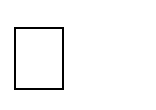 ARCH [атч] – арка, прогиб торса назад.ATTITUDE [аттитюд] – положение ноги, оторванной от пола и немного согнутой в колене.ARABESQUE [арабеск] – поза классического танца, при которой нога отводится назад«носком в пол» или на 90 , положение торса, рук и головы зависят от формы арабеска. BATTEMENT DEVELOPPE [батман девлоппе] – вынимание через passe ноги вперед, назад или в сторону на 90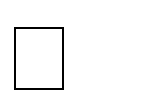 BATTEMENT FONDU [батман фондю] – движение, состоящее из одновременного сгибания ног, в конце которого «рабочая» нога приходит в положение sur le cou-de pied спереди или сзади опорной ноги, а затем следует одновременное вытягивание коленей и«рабочая» нога открывается вперед, в сторону или назад. В модерн-джаз танце используется форма fondu из урока народно сценического танца.BATTEMENT FRAPPE [батман фраппе] – движение, состоящее из быстрого, энергичного сгибания и разгибания ноги, стопа приводится в положение sur le cou-de-pied вмомент сгибания и открывается носком в пол или на высоту 45 вперед, в сторону или назад.момент разгибанияBATTEMENT RELEVE LENT (батман релеве лян] – плавный подъем ноги черезскольжение по полу на 90	вперед, в сторону или назад.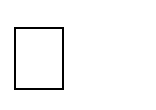 BATTEMENT TENDU (батман тандю] – движение ноги, которая скользящим движением отводится на носок вперед, назад или в сторону В модерн-джаз танце исполняется так же по параллельным позициям.BATTEMENT TENDU JETE [батман тандю жете] – отличается от battement tendu активным выбрасыванием ноги в воздух на высоту.BATTU [баттю] – в данном случае используется для обозначения заноски, т.е. резких коротких ударов ног по 5 аут-поз. Спереди и сзади во время прыжка или в положении«лежа на спине».BODYROLL [боди ролл] –	группанаклонов	торса, связанная	с поочередным перемещением центра корпуса в боковой или фронтальной плоскости(синоним «волна»). BOUNCE [баунс] – трамплинное покачивание вверх вниз, в основном происходит либо за счет сгибания и разгибания коленей, либо пульсирующими наклонамиторса.BRUCH [браш] – скольжение или мазок всей стопой по полу перед открытием ноги ввоздух или при закрытии в позицию.CATCH STEP [кэтч стэп ] – шаг на месте, связанный с переносом тяжести корпуса с одной ноги на другую, колени при этом движении поочередно сгибаются и вытягиваются.CONTRACTION [контракшн] – сжатие, уменьшение объема корпуса, начинается в центре таза, постепенно захватывая весь позвоночник, исполняется на выдохе.CORKSCREW TURN (корскру повороты] – «штопорные» повороты, при которых исполнитель повышает или понижает уровень вращения.COUPE [купе] – быстрая подмена одной ноги другой, служащая толчком для прыжка или другого движения.CURVE [кёрф] – изгиб верхней части позвоночника (до солнечного сплетения) вперед или в сторону.DEEP BODY BEND [диип боди бэнд] – наклон вперед торсом ниже 90 сохраняя прямую линию торса и рук.DEEP CONTRACTION [диип контракшн] – сильное сжатие в центр тела, в котором участвуют все сочленения, т.е. в это движение включаются руки, ноги и голова.DEGAGE [дегаже] – перенос тяжести корпуса с одной ноги на другую по второй позиции (вправо, влево) и по четвертой позиции ног (вперед, назад), может исполняться как с demi plie, так и на вытянутых ногах.DEMI-PLIE [деми-плие] – полуприседание, при котором пятки не отрываются от пола. DEVELOPPE [девлоппе] – разновидность battements, работающая нога из пятой позиции, сгибаясь, скользит носком по опорной ноге, поднимается до колена и вытягивается вперед, в сторону или назад.DROP [дроп] – падение расслабленного торса вперед или в сторону.EMBOITE [амбуате] – последовательные переходы ноги на ногу на полупальцах, пальцах и с прыжком.EN DEDAN [ан дедан] – направление движения или поворота к себе, вовнутрь. EN DEHOR [ан деор] – направление движения или поворота от себя или наружу.FLAT BACK [флэт бэк] – наклон торса вперед, в сторону (на 90 спиной, без изгиба торса.назад с прямойFLAT STEP [флэт стэп] – шаг, при котором вся стопа одновременно ставится на пол.FLEX [флекс] – сокращенная стопа или кисть.FLIK [флик] – мазок стопой по полу к себе или от себя.FROG-POSITION [фрог-позишн] – позиция сидя, при которой согнутые в коленях ноги касаются друг друга стопами, колени должны быть максимально раскрыты в стороны.GLISSADE [глиссад] – партерный скользящий прыжок без отрыва от пола из пятой позиции в пятую позицию с продвижением вправо-влево или вперед-назад.GRAND BATTEMENT [гран батман] – бросок ноги на 90 в сторону.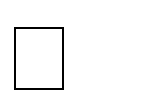 GRAND PLIE [гран плие] – полное приседание.выше вперед, назад илиHIGH RELEASE [хай релиз] – высокое расширение, движение, состоящее из раскрытия грудной клетки с небольшим перегибом назад.HIP LIFT [хип лифт] – подъем бедра вверх.НОР [хоп] – шаг-подскок, «рабочая» нога обычно в положении «у колена».JACK KNIFE [джэк найф] – положение корпуса, при котором торс наклоняется вперед, спина прямая, опора на руки, колени вытянуты, ноги во второй параллельной позиции, пятки не отрываются от пола.JAZZ HAND [джаз хэнд] – положение кисти, при котором пальцы напряжены и разведены в стороны.JELLY ROLL [джелли ролл] – движение пелвисом, состоящее из мелкого сокращения мышц с одновременным небольшим поворотом пелвиса вправо-влево (синоним – шейкпелвиса).JERK-POSITION [джек-позишн] – позиция рук, при которой локти сгибаются и немного отводятся назад на уровень грудной клетки, предплечья располагаются параллельно полу. JUMP [джамп] – прыжок на двух ногах.KIСК [кик] – бросок ноги вперед или в сторону на 45	или 90	через вынимание приемом developpe.LAY OUT [лэй аут] – положение, при котором нога, открытая на 90 назад, и торс. Составляют одну прямую линию.LEAP [лиип] – прыжок с одной ноги на другую с продвижением.сторону илиLOCOMOTOR [локомотор] – круговое движение согнутых в локтях рук вдоль торса.LOW BACK [лоу бэк] – округление позвоночника в пояснично-грудном отделе.PAS CHASSE [шассе] – вспомогательный прыжок с продвижением во всех направлениях, при исполнении которого одна нога «догоняет» другую в высшей точке прыжка.PAS DE BOURREE [па-де-бурре] – танцевальный вспомогательный шаг, состоящий из чередования pas tombe и pas coupe. Синоним step pas de bourree. В модерн-джаз танце во время pas de bourree положение sur le cou-de-pied не фиксируется.PASSE [пассе] – проходящее движение, которое является связующим при переводе ноги из одного положения в другое, может исполняться по первой позиции на полу (passe par terre) либо на 45	или 90PETIT BATTEMENT [пти батман] – в классическом танце – маленький прыжок. PLIE RELEVE [плие релеве] – положение ног на полупальцах с согнутыми коленями.POINT [пойнт] – вытянутое положение стопы.PRANCE [прайс] – движение для развития подвижности стопы, состоящее из быстрой смены положения « на полупальцах» и point.PRESS-POSITION [пресс-позишн] – позиция рук, при которой согнутые в локтях руки ладонями касаются бедер спереди или сбоку.RELEASE [релиз] – расширение объема тела, которое происходит на вдохе. RELEVE [релеве] – подъем на полупальцы.ROLL DOWN [ролл даун] – спиральный наклон вниз-вперед, начиная от головы.ROLL UP [ролл an] – обратное движение, связанное с постепенным раскручиванием и выпрямлением торса в исходную позицию.ROND DE JAMBE PAR TERRE [рон де жамб пар терре] – круг вытянутой ногой, касаясь пальцами ноги пола.SAUTE [соте] – прыжок классического танца с двух ног на две ноги (синоним temps leve). SHIMMI [шимми] – спиральное, закручивающееся движение пел висом вправо и влево.SIDE CONTRACTION [сайд контракшн] – боковое сжатие в торсе.SIDE STRETCH [сайд стрэтч] – боковое растяжение торса, наклон торса вправо или влево. SOUTENU EN TOURNANT [сутеню ан турнан] – поворот на двух ногах, начинающийся с вытягивания «рабочей» ноги в пятую позицию.STEP BALL CHANGE [стэп болл чендж] – связующий шаг, состоящий из шага в сторону или вперед и двух переступаний на полупальцах (синоним step.pa-de-burre.).SUNDARI [зундари] – движение головой, заключающееся в смещении шейных позвонков вправо-влево и вперед-назад.SUR LE COU-DE-PIED [сюр ле ку-де-пье] – положение вытянутой ступни работающей ноги на щиколотке опорной ноги спереди или сзади.СВИНГОВОЕ РАСКАЧИВАНИЕ – раскачивание любой частью тела (рукой, ногой, головой, торсом) в особом джазовом ритме.THRUST [фраст] – резкий рывок грудной клеткой или пелвисом вперед, в сторону или назад.TILT [тилт] – угол, поза, при которой торс отклоняется в сторону или вперед от вертикального положения, «рабочая» нога может быть открыта в противоположномнаправлении на 90   и выше.TOMBE [томбе] – падение, перенос тяжести корпуса на открытую ногу вперед, в сторону или назад на demi-plie.TOUR CHAINES [тур шене] – туры, исполняемые на двух ногах по диагонали или по кругу на высоких полупальцах, в модерн-джаз танце могут исполняться на полной стопе и в demi-plie.Основы хореографической грамотности«Народный экзерсис у станка и на середине зала»Русский танец - это не что иное, как проявление чувств, в художественной форме передавая ощущения красоты жизни, отображая трудовые процессы, давая выход жизненной энергии. Русский танец, как вид русского традиционного искусства имеет свою многовековую историю. Ещё в дохристианский период, в V-VII вв., на характер танца налагали отпечаток языческие религиозные представления.XVIII век – эпоха, связанная с именем Петра I – блестящего реформатора своего времени, с появлением нового государства – Российской Империи. Это и эпоха видоизменения русского народного танцевального искусства. Танец приобретает более светский характер. При дворе становятся популярными европейские танцы: французская кадриль, менуэт, полонез, лансье и др. И в народе танец не только сохраняется, но и приобретает новые формы. Так, в результате западных салонных танцев в русском быту появляются кадриль, полька, ланце и другие. Попадая в деревню, они коренным образом изменяются, приобретая типично русские местные черты, манеру и характер исполнения.Выход русского народного танца на большую сцену происходит во второмдесятилетии XX века. Это период начала мощного развития русского народного творчества всех его видов и жанров. Появляются учебные заведения по профессиональной подготовке преподавателей всех видов искусств, в том числе и хореографического искусства.Открываются учебные заведения непосредственно для профессиональной подготовки танцоров. По всей территории России начинают создаваться, как любительские, так и профессиональные танцевальные коллективы. Русский танец приобретает массовый характер в своей сценической форме.Основы хореографического языка, лексики народного танца составляют традиционные элементы и движения, дошедшие до нас от предков и продолжающие жить до настоящего времени. Они состоят из различного вида шагов, ходов, ударов, дробей и выстукиваний, соскоков и подскоков, разнообразных наклонов, поворотов и вращений, а также положений головы, рук, корпуса, выражающих в синтезе гармонию образа, действия и чувства.Вот, коротко раскрыв специфику движений русского танца, мы приступаем к изучению практического материала – традиционных народной хореографии.Положение рук в русском танце 1-е положениеОбе руки, согнутые в локтях, лежат сбоку на талии, у девушек — кулачками, иногда ладонями; у юношей — чаще ладонями, иногда кулачками. Локти направлены в стороны. Это положение можно назвать «подбоченившись».е положениеРуки скрещены на груди. У девушек руки или приближены к корпусу, или чуть отведены, правая рука находится под левой рукой, кисти зажаты в кулачок и спрятаны под локти противоположных рук. У юношей руки от корпуса отведены, локти направлены вперед, правая рука находится над левой рукой, кисти лежат ладонями на противоположных руках, выше локтя.е положение (женское)Обе руки подняты невысоко в стороны и находятся между исходной и 2-й позицией, локти свободны, кисти направлены ладонями вперед. Иногда девушка в правой руке держит платочек.е положение (женское)Правая рука, согнутая в локте, поднята от локтя вверх, локоть от корпуса отведен в сторону и направлен вниз, кисть, повернутая ладонью к зрителю, находится чуть выше правого плеча, пальцы согнуты и опущены к ладони. Левая рука свободно опущена вниз и от корпуса отведена.Позиции ногсвободная: пятки вместе, носки симметрично разведены в стороны на ширину плеч; вторая невыворотная: ноги расставлены в стороны на ширину стопы. Стопы расположены параллельно друг к другу;	третья невыворотная: пятка одной ноги ставится к середине стопы другой. Носки направлены в стороны;	четвертая невыворотная: ступня одной ноги параллельна и находится впереди другой на расстоянии стопы. Носки стоп направлены вперед;шестая невыворотная: стопы стоят рядом, пятки и носки сомкнуты.Теория и методика исполнения движений первого года обученияЭкзерсис у станка.Предлагаются следующие упражнения: полуприседания и глубокие приседания (demi plie и grand plie). Приседание – важный раздел занятий у станка, поскольку развиваютмягкость, эластичность движения, в коленном, тазобедренном, голеностопном суставах и суставах стоп, способствуют развитию прыжка.Полуприседание и глубокие приседания исполняются по 1, 2, 3, 5-й позициям о всех возможных вариантах. Музыкальный размер 3/4, 4/4.Battement tendus (носок, каблук).Упражнение на развитие подвижности стопы исполняется в характере русского танца. Исходное положение – 3-я или 5-я позиции. Музыкальный размер 2/4. После изучения данного упражнения в чистом виде добавляются следующие разновидности:Полуприседания на обеих ногах в момент возврата работающей ноги в исходную позицию.Полуприседания в момент перевода работающей ноги с носка на ребро каблука.Battement tendus с отделением пятки опорной ноги.Каблучные упражнения.Вынесение ноги на каблук крестом с работой пятки опорной ноги. Исходное положение – 3-я позиция. Исполняется в характере русского (или иного) танца. Музыкальный размер 2/4. Выполняется на полуприседании, не поднимаясь в рост. Упражнения 2 и 3 могут комбинироваться.Flic-flac.Упражнение с ненапряженной стопой. Исходное положение – 3-я позиция. Музыкальный размер 2/4.На первом году обучения проучиваются следующие виды: мазки «от себя» и «к себе». Мазки, акцентируя движение «к себе». Мазки «от себя» и «к себе» с добавлением удара подушечкой стопы работающей ноги после мазков. Мазки, акцентируя движение «к себе» с ударом подушечкой стопы работающей ноги. Дубль – флики – двойные мазки «от себя» вперед и в сторону. Двойные мазки с последующим ударом подушечкой стопы работающей ноги по 3-й позиции.Сценический вид. Исходное положение – 3-я позиция (правая нога сзади левой ноги).Passe – подготовка к «веревочке».Исходное положение – 3-я позиция. Музыкальный размер 2/4. Исполняется в характере русского (венгерского, матросского) танца.Проучиваются следующие виды упражнений:Упражнение с подъемом вверх работающей ноги и с одновременным полуприседанием на опорной ноге.Упражнение с подниманием на полупальцы опорной ноги одновременно с подъемом вверх работающей ноги.Перевод согнутой ноги то вперед, то назад в сочетании с двумя пристукиваниями.Закрытый и открытый разворот ноги, согнутой в колене, опуская то в 6-ю, то в 3-ю позицию.Дробные выстукивания в характере русского танца. Музыкальный размер 2/4. Исходное положение – 6-я позиция. Проучиваются следующие виды дробных выстукиваний:Дробные выстукивания всей ступней;На всей ступне в сочетании с двумя ритмами – восьмыми и шестнадцатыми. Упражнение занимает 2 такта;На всей ступне в сочетании с двойным ударом в пол одной ногой;Подготовка к «ключу» 1-го вида;Подготовка к «ключу» 2-го вида;Русский «ключ»;Пятко - носковая дробь. Исходное положение – 3-я позиция;Удары с поворотом стопы по 6-й и 3-й позициям;Удары с переносом стопы по 3-й позиции.Battement fondus.Низкие и высокие развороты ноги. Исходное положение – 3-я (5-я) позиция. Музыкальный размер 3/4, 4/4 (2/4). Проучиваются 2 вида:1-й вид – низкое fondu (45о).2-й вид – высокое fondu (90о).Rond – круг ногой по полу.На первом году проучиваются два вида:круг ногой по полу носком работающей ноги. Исходное положение 3-я (5-я) позиция ног. Музыкальный размер ¾.Круг ногой по полу пяткой рабочей ноги. Исходное положение – 3-я (5-я) позиция. Музыкальный размер ¾.Battement developpes – раскрывание ноги на 90о.Проучиваются следующие упражнения:Раскрывание ноги на 90о. Исходное положение – 3-я или 5-я позиция. Музыкальный размер 4/4;То же упражнение с последующим ударом пятки опорной ноги. Исходное положение и музыкальный размер – те же;Раскрывание ноги на 90о, не фиксируя ее в позиции, а проходя через нее. Исходное положение и музыкальный размер те же;Раскрывание ноги на 90о с опусканием на колено. Исходное положение – 4-я позиция на носке сзади. Музыкальный размер 4/4.Pas tortilles – зигзаги.На первом году обучения проучиваются 2 вида:Одинарный поворот стопы. Мягкий музыкальный размер 2/4. Исполнение мягкое. Легатированное.Одинарный поворот стопы (резкий) с ударом работающей стопы. Музыкальный размер 2/4. Данные упражнения используются в танцах русского, венгерского характерах.Grand battements – большие броски. Выполняются следующие виды:Большие броски с переступанием на работающую ногу (с tombe). Исходное положение – 3-я (5-я) позиция. Музыкальный размер 2/4, 4/4;Большие броски в позицию в одном направлении или крестом. Подъем, может быть вытянут или сокращен.Присядки.Присядки выполняются только мужским составом, лицом к станку.Присядки с вынесением ноги в сторону. Исходное положение 1-я позиция. Музыкальный размер 2/4 в характере русского танца;Присядка – разножка во 2-ю позицию на ребро каблука;Присядки со вскакиванием на носки и переводом на каблуки.Занятия на середине зала.Простейшие тренировочные движения на середине зала. Изучаются отдельные движения и даются небольшие танцевальные комбинации на материале русского, украинского и др. танцев.Дробные ходы:Переменный дробный ход.Дробный боковой ход.Мелкий дробный ход с каблука.Дробный ход с ударом каблука и подушечкой стопы.Ход с подскоком и ударами каблуком и всей ступней об пол.Дробь в сочетании с подскоком на опорной ноге.Дробь «трилистник».Дробь «трилистник» с последующими двумя притопами одной и другой ногой.Концовки.Хлопушки:Тройная хлопушка с притопом.Хлопушка по голенищу сапога выдвинутой вперед ноги.Хлопушка по ноге, поднятой назад.Поворот с хлопушками.Хлопки и хлопушки в чередовании с шагами.Хлопушки по голенищам сапог скрещенных ног.Перескоки с хлопушками.Ключ с хлопушкой. 9.Движения на месте:«Веревочка».«Двойная веревочка».«Веревочка с переступанием».«Веревочка с шагом вперед на каблук».«Ковырялочка».«Веревочка с ковырялочкой».«Гармошка».«Моталочка».Присядки:Присядка с выбрасыванием ноги вперед.Боковая присядка с выбрасыванием ноги в сторону.Присядка-разножка на 2-ю позицию.Присядка с выскакиванием на носки и перескоком на каблуки.Присядка-разножка в 4-ю позицию.Присядка с ковырялочкой.Присядка с ударом ладонью по голенищу сапога.Ползунок (1-й, 2-й, 3-й вид): 1-й с выносом ноги вперед на носокй вперед на каблукй из стороны в сторонуПрисядка «волчок».Присядка «мячик».Приложение к дополнительной общеразвивающей программе«Народный танец»РАБОЧАЯ ПРОГРАММАМОДУЛЬ 1 ДОП «НАРОДНЫЙ ТАНЕЦ»МОДУЛЬ 2ДОП «НАРОДНЫЙ ТАНЕЦ» МОДУЛЬ 3 ДОП «НАРОДНЫЙ ТАНЕЦ»В результате освоения программы «Народный танец» у учащихся сформирован комплекс знаний умений и навыков.Обучающиеся должны:освоить основы музыкальной грамоты: темп, ритм, ритмический рисунок, музыкальный размер 2/4, 4/4, ¾, определять характер музыки, слышать сильную и слабую доли, понятия «музыкальная фраза», «Музыкальное предложение», различать характер музыки;знать основную терминологию классического экзерсиса на французском языке и уметь ею пользоваться;знать основные приемы партерного экзерсиса;владеть техникой классического и народного танца, свободно и грамотно владеть своим телом;умение воспринимать задания т замечания;умение контролировать собственное исполнение, согласовывая его с коллективом;навыки анализа музыкального материала;умение импровизировать под музыку;иметь представление о наиболее значимых явлениях истории возникновения и истоках зарождения танца на Руси и достижениях современной хореографии; - иметь представление о профессии хореографа.Тематическое планирование Модуль 1Содержание Модуль 1Тема 1. Организационное занятие.Цели и задачи обучения. Перспективы обучения, план занятий. Режим занятий, расписание. План концертной деятельности. Беседа о целях и задачах, требованиях обучения. Обсуждение и решение коллективных проблем: оборудование класса, подготовка костюмов к концертам, организация отдыха в каникулы, организация культурныхмероприятий.Тема 2. Основы музыкальной грамоты.Подбор выразительных движений для образа, соответствующих темпу, ритму, характеру музыки. Самостоятельное использование музыкально-двигательной деятельности в импровизации. Хлопки в различных ритмических рисунках.Тема 3. Поклон. Разминка на середине зала.Тема 4. Музыкальные жанры (марш, песня, танец).Тема 5. Музыкальное вступление. Начало и конец музыкальной фразы. Тема 6. Основные рисунки в танце. Движения по диагонали, по кругу. Тема 7. Перестроения в линии и колонны.Тема 8. Игра на развитие воображения «Аисты и лягушки».Тема 9. Образно-игровое упражнение «Деревце». «Облака». «Ель, елка, елочка».Тема 10. Выполнение основных движений под музыку на 2/4 и 4/4. Понятие интервалы. Марш.Тема 11. Классический экзерсис. Позиции ног (1,2).Тема 12. Классический экзерсис. Позиции рук (подготовительное положение). Тема 13. Классический экзерсис. Позиции рук (1,2)Тема 14. Классический экзерсис. Позиции ног (3)Тема 15. Классический экзерсис. Demi plied (1,2) позиции. (Музыкальный размер¾).Тема 16. Классический экзерсис. Demi plied (3) позиции. (Музыкальный размер¾).Тема 17. Классический экзерсис. Battements tendu (1). Тема 18. 1 port de bras (1).Тема 19. Повторение элементов классического танца. Тема 20. Партерный тренаж. Работа стоп.Тема 21. Партерный тренаж. Растяжки.Тема 22. Народный танец. Позиции рук и ног.Тема 23. Танцевальный шаг (шаг с носка по 1 позиции ног). Марш, подскоки, шаг польки.Тема 24. Простые шаги, тройной шаг. Переменный шаг. Русский ход с притопом. Тема 25. Положение ноги sur le coup de pied.Тема 26. Притопы двойные и тройные. Припадание по 3 позиции. Тема 27. Повторение элементов народного танца. Дробь по 6 позиции. Тема 28. «Мячик». Присядки по 6 позиции.Тема 29. Повторение элементов классического танца. Тема 30. «Полька с хлопками».Тема 31. «Галоп» по линиям и по кругу. Изучение поворотов.Тема 32. «Заинька» русский народный танец.Тема 33. «Во саду ли в огороде» русский народный танец. Тема 34. «Во саду ли в огороде» русский народный танец. Тема 35. Отработка изученных танцев.Тема 36. Итоговое занятие.Тематическое планирование Модуль 2Содержание Модуль 2Тема 1. Вводное занятие.Цели и задачи обучения. Перспективы обучения, план занятий. Режим занятий, расписание. План концертной деятельности. Беседа о целях и задачах, требованиях обучения. Обсуждение и решение коллективных проблем: оборудование класса, подготовка костюмов к концертам, организация отдыха в каникулы, организация культурныхмероприятий.Тема 2. Прыжки. Прыжки по 6 позиций ног. Разножка. Поджатые. Тема 3. Комбинированные прыжки.Тема 4. Рисунок в танце. Изменение направления движения.Тема 5. Отработка построений “линии”, “шахматный порядок”,” диагонали”,”круг”.Тема 6. Классический танец. Demi plies u grand plies (1, 2, 5).Тема 7. Battements tendus (1,5). Тема 8. Battement soutenu.Тема 9. Rond de jambe parter. Тема 10. 1,2 port de brasТема 11. Releve (6,1,2).Тема 12. Повторение элементов классического танца. Тема 13. «Ёлочка», «гармошка».Тема 14. Простые шаги, тройной шаг, переменный шаг с выносом ноги на каблук. Бегунок.Тема 15. Русский ход с каблука.Тема 16. Народный танец «Моталочка», «Ковырялка». Тема 17. Дробные ходы.Тема 18. Дробь с хлопками.Тема 19. Бег с высоким подъемом колена вперед по 6 позиций ног. Тема 19. Бег с захлестом ног назад.Тема 20. Перескоки.Тема 21. Припадание в повороте. Тема 22. «Веревочка» (3).Тема 23. Повороты и вращения. Шаг поворот.Тема 24. Комбинирование элементов народного танца. Тема 25. Повторение элементов народного танца.Тема 26. «Мячик» в повороте и по 1 поз ног. Тема 27. Позиции рук в народном танце.Тема 28. Присядка с выносом ноги на пятку, проскальзыванием на каблуках.Разножка.Тема 29. Партерный тренаж.Тема 30. Повторение элементов классического танца. Тема 31. Повторение элементов народного танца.Тема 32. Комбинирование элементов народного танца. Тема 33. Партерный тренаж. Растяжки.Тема 34. Ходы по кругу.Тема 35. Бег с высоким подъемом колена вперед по кругу. Тема 36. Бег с захлестом ног назад по кругу.Тема 37. Повторение элементов классического танца. Тема 38. Разучивание танца «Павушка».Тема 39. Отработка изученных танцев.Тема 40. Разучивание танца «На полянке». Тема 41. Отработка изученных танцев.Тема 42. Итоговое занятие.Тематическое планирование Модуль 3Содержание Модуль 1Тема 1. Организационное занятие.Цели и задачи обучения. Перспективы обучения, план занятий. Режим занятий, расписание. План концертной деятельности. Беседа о целях и задачах, требованиях обучения. Обсуждение и решение коллективных проблем: оборудование класса, подготовка костюмов к концертам, организация отдыха в каникулы, организация культурныхмероприятий.Тема Поклон. Разминка на середине зала. Тема Определение музыкального размера.Тема Перестроения для танцев. Рисунок танца.Тема Классический танец. Подготовка к началу движения (preparation).Тема Demi plies u grand plies (1,2,5). Battements tendus (1, 5). Battements tendus jetes с picce. Rond de jambe parter с demi plies.Тема Движение руки в координации с движением ноги.Тема Grand battements (1,5). Releve (1, 2, 5, 6). Pas saute (1, 2, 5). Тема Отработка элементов классического танца.Тема Организационное занятие. Поклон. Разминка на середине зала. Тема Определение музыкального размера.Тема Прыжковые упражнения.Тема Народный танец. «Подбивка», «молоточки». Припадание в продвижении в сторону, в повороте.Тема Дробная «дорожка» с продвижением вперед и с поворотом. Тема Положения рук в парах (“свечка», «лодочка», «воротца»). Тема Танцевальные комбинации с дробями.Тема Повороты и вращения. Присядка с проскальзыванием на каблуках, хлопушка по колену и голенищу.Тема Отработка элементов народного танца. Тема Партерный тренаж. Растяжки.Тема Ходы по кругу. Комбинации шагов. Бегунок, подскоки с переступанием. Тема Повторение элементов классического танца.Тема Повторение элементов народного танца.Тема Русский лирический танец. Белорусский танец «Юрочка».Тема Русский танец «Четыре двора». Тема Отработка изученных танцев.Тема 25. Итоговое занятие.Концертно – игровая программа. Вручение наград.Стр.1КОМПЛЕКС ОСНОВНЫХ ХАРАКТЕРИСТИК ОБЩЕРАЗВИВАЮЩЕЙ ПРОГРАММЫ31.1Пояснительная записка31.2Цель и задачи общеразвивающей программы51.3Планируемые результаты61.4Содержание общеразвивающей программы 61.4.1Учебный план61.4.2Учебный (тематический) план72ОРГАНИЗАЦИОННО - ПЕДАГОГИЧЕСКИЕ УСЛОВИЯ72.1Календарный учебный график на учебный год72.2Условия реализации программы72.3 Формы аттестации/ контроля и оценочные материалы83СПИСОК ЛИТЕРАТУРЫ18ПРИЛОЖЕНИЕ (Рабочие программы модулей)27№Название модуляВсегоТеорияПрактикаФормы аттестации/контроля1Модуль 1.36 ч.18ч.18ч.Контрольные вопросы, зачеты, просмотры по овладению навыками, приёмами, техникой исполнения.Итоговая аттестация – Творческая презентация сольных, групповых, коллективных выступлений (этюдов, зарисовок)2Модуль 2.108ч.15ч.99ч.Контрольные вопросы, зачеты, просмотры по овладению навыками, приёмами, техникой исполнения.Итоговая аттестация – Творческая презентация сольных, групповых, коллективных выступлений (этюдов, зарисовок)3Модуль 3.108ч.10ч.98ч.Контрольные вопросы, зачеты, просмотры по овладению навыками, приёмами, техникой исполнения.Итоговая аттестация – Творческая презентация сольных, групповых, коллективных выступлений (этюдов, зарисовок)1 полугодие (с 01.09. по 30.12.2022)2 полугодие (с 09.01 по 31.05.2023)Материально-технические условия иМетодические материалыКадровые условияДля реализации данной программы необходимы:	Оборудованный балетными станками и зеркалами просторный класс со специальнымСергеева Ольга Александровна, педагог дополнительного образования первойпокрытием пола (паркет, линолеум);Раздевалка для обучающихся;	Наличие специальной танцевальной формы;	Наличие аудиоаппаратуры с флеш -   носителем;Наличие музыкальной фонотеки;Наличие танцевальных костюмов.квалификационной категории. Успешность профессиональной подтверждается результативными показателями образовательного процесса и уровнем достижений как отдельных обучающихся, так и коллектива в целом на районом, городском, областном, Всероссийском уровне.Показатели (оцениваемые параметры)Показатели (оцениваемые параметры)КритерииКритерииКритерииСтепень выраженности оцениваемогокачестваСтепень выраженности оцениваемогокачестваСтепень выраженности оцениваемогокачестваКол- во балловКол- во балловКол- во балловКол- во балловМетоды диагностикиМетоды диагностикиМетоды диагностики1. Теоретическая подготовка1. Теоретическая подготовка1. Теоретическая подготовка1. Теоретическая подготовка1. Теоретическая подготовка1. Теоретическая подготовка1. Теоретическая подготовка1. Теоретическая подготовка1. Теоретическая подготовка1. Теоретическая подготовка1. Теоретическая подготовка1. Теоретическая подготовка1. Теоретическая подготовка1. Теоретическая подготовка1. Теоретическая подготовка1.1 Теоретические знания1.1 Теоретические знанияСоответствиеСоответствиеСоответствиеСоответствиеМинимальный уровень –Минимальный уровень –11Наблюдение,Наблюдение,Наблюдение,Наблюдение,Наблюдение,по программе:по программе:теоретическихтеоретическихтеоретическихтеоретическихребёнок овладел менее,ребёнок овладел менее,тестирование,тестирование,тестирование,тестирование,тестирование,а) основные сведения по истории народного танца б) основные стили ижанры хореографии народного танца в) принципы взаимодействия музыкальных и хореографических средств выразительностиг) техника исполнения движений отдельныхцентров в манере танца д) техникаисполнениядвижений отдельных центров в манере танцаа) основные сведения по истории народного танца б) основные стили ижанры хореографии народного танца в) принципы взаимодействия музыкальных и хореографических средств выразительностиг) техника исполнения движений отдельныхцентров в манере танца д) техникаисполнениядвижений отдельных центров в манере танцазнаний ребёнка программным требованиямзнаний ребёнка программным требованиямзнаний ребёнка программным требованиямзнаний ребёнка программным требованиямчем ½ объёма знаний,предусмотрены х программойчем ½ объёма знаний,предусмотрены х программойКонтрольный опрос и др.Контрольный опрос и др.Контрольный опрос и др.Контрольный опрос и др.Контрольный опрос и др.а) основные сведения по истории народного танца б) основные стили ижанры хореографии народного танца в) принципы взаимодействия музыкальных и хореографических средств выразительностиг) техника исполнения движений отдельныхцентров в манере танца д) техникаисполнениядвижений отдельных центров в манере танцаа) основные сведения по истории народного танца б) основные стили ижанры хореографии народного танца в) принципы взаимодействия музыкальных и хореографических средств выразительностиг) техника исполнения движений отдельныхцентров в манере танца д) техникаисполнениядвижений отдельных центров в манере танцазнаний ребёнка программным требованиямзнаний ребёнка программным требованиямзнаний ребёнка программным требованиямзнаний ребёнка программным требованиямСредний уровень – объём усвоенных знаний составляет более ½.Средний уровень – объём усвоенных знаний составляет более ½.55Контрольный опрос и др.Контрольный опрос и др.Контрольный опрос и др.Контрольный опрос и др.Контрольный опрос и др.а) основные сведения по истории народного танца б) основные стили ижанры хореографии народного танца в) принципы взаимодействия музыкальных и хореографических средств выразительностиг) техника исполнения движений отдельныхцентров в манере танца д) техникаисполнениядвижений отдельных центров в манере танцаа) основные сведения по истории народного танца б) основные стили ижанры хореографии народного танца в) принципы взаимодействия музыкальных и хореографических средств выразительностиг) техника исполнения движений отдельныхцентров в манере танца д) техникаисполнениядвижений отдельных центров в манере танцазнаний ребёнка программным требованиямзнаний ребёнка программным требованиямзнаний ребёнка программным требованиямзнаний ребёнка программным требованиямМаксимальный уровень – освоил весь объём знаний, предусмотренных программой в конкретный периодМаксимальный уровень – освоил весь объём знаний, предусмотренных программой в конкретный период1010Контрольный опрос и др.Контрольный опрос и др.Контрольный опрос и др.Контрольный опрос и др.Контрольный опрос и др.1.2. Владение1.2. ВладениеОсмысленность иОсмысленность иОсмысленность иОсмысленность иМинимальный уровень –Минимальный уровень –11СобеседованиеСобеседованиеСобеседованиеСобеседованиеСобеседованиеспециальнойспециальнойправильностьправильностьправильностьправильностьребёнок, как правило,ребёнок, как правило,терминологиейтерминологиейиспользованияиспользованияиспользованияиспользованияизбегает употреблятьизбегает употреблятьспециальнойспециальнойспециальнойспециальнойспециальные терминыспециальные терминытерминологиитерминологиитерминологиитерминологииСредний уровень – сочетает специальную терминологию с бытовойСредний уровень – сочетает специальную терминологию с бытовой55терминологиитерминологиитерминологиитерминологииМаксимальный уровень – специальные термины употребляет осознанно, в полном соответствии с их содержаниемМаксимальный уровень – специальные термины употребляет осознанно, в полном соответствии с их содержанием10102. Практическая подготовка2. Практическая подготовка2. Практическая подготовка2. Практическая подготовка2. Практическая подготовка2. Практическая подготовка2. Практическая подготовка2. Практическая подготовка2. Практическая подготовка2. Практическая подготовка2. Практическая подготовка2. Практическая подготовка2. Практическая подготовка2. Практическая подготовка2. Практическая подготовка2.1 Практические умения и навыки, предусмотренные программой:а) освоение положений рук втанцеб) освоение выворотных и параллельных позиции ногв) владение приёмами координации2.1 Практические умения и навыки, предусмотренные программой:а) освоение положений рук втанцеб) освоение выворотных и параллельных позиции ногв) владение приёмами координации2.1 Практические умения и навыки, предусмотренные программой:а) освоение положений рук втанцеб) освоение выворотных и параллельных позиции ногв) владение приёмами координацииСоответстви е практически хумений и навыков программны   м требованиямСоответстви е практически хумений и навыков программны   м требованиямСоответстви е практически хумений и навыков программны   м требованиямСоответстви е практически хумений и навыков программны   м требованиямМинимальный уровень– ребёнок овладел менее, чем ½ предусмотренныхумений и навыков1111Контрольное заданиеКонтрольное заданиеКонтрольное задание2.1 Практические умения и навыки, предусмотренные программой:а) освоение положений рук втанцеб) освоение выворотных и параллельных позиции ногв) владение приёмами координации2.1 Практические умения и навыки, предусмотренные программой:а) освоение положений рук втанцеб) освоение выворотных и параллельных позиции ногв) владение приёмами координации2.1 Практические умения и навыки, предусмотренные программой:а) освоение положений рук втанцеб) освоение выворотных и параллельных позиции ногв) владение приёмами координацииСоответстви е практически хумений и навыков программны   м требованиямСоответстви е практически хумений и навыков программны   м требованиямСоответстви е практически хумений и навыков программны   м требованиямСоответстви е практически хумений и навыков программны   м требованиямСредний уровень–объём усвоенных умений и навыков5555Контрольное заданиеКонтрольное заданиеКонтрольное заданиег) владение приёмами изоляции д) выполнение различных видов кросса е) выполнение гимнастических элементовж) выполнение упражнений для развития позвоночниказ) выполнение учебных и танцевальных комбинаций в экзерсисе на середине зала и у станкаи) владение техниками исполнения движений партера к) владение техникой импровизации:параллель и оппозиция) владение техникойконтактной импровизации м) владение техникой исполнения движений в манере  танца н) владение техникой исполнениядвижений в манере танцаг) владение приёмами изоляции д) выполнение различных видов кросса е) выполнение гимнастических элементовж) выполнение упражнений для развития позвоночниказ) выполнение учебных и танцевальных комбинаций в экзерсисе на середине зала и у станкаи) владение техниками исполнения движений партера к) владение техникой импровизации:параллель и оппозиция) владение техникойконтактной импровизации м) владение техникой исполнения движений в манере  танца н) владение техникой исполнениядвижений в манере танцаг) владение приёмами изоляции д) выполнение различных видов кросса е) выполнение гимнастических элементовж) выполнение упражнений для развития позвоночниказ) выполнение учебных и танцевальных комбинаций в экзерсисе на середине зала и у станкаи) владение техниками исполнения движений партера к) владение техникой импровизации:параллель и оппозиция) владение техникойконтактной импровизации м) владение техникой исполнения движений в манере  танца н) владение техникой исполнениядвижений в манере танцасоставляет более ½.г) владение приёмами изоляции д) выполнение различных видов кросса е) выполнение гимнастических элементовж) выполнение упражнений для развития позвоночниказ) выполнение учебных и танцевальных комбинаций в экзерсисе на середине зала и у станкаи) владение техниками исполнения движений партера к) владение техникой импровизации:параллель и оппозиция) владение техникойконтактной импровизации м) владение техникой исполнения движений в манере  танца н) владение техникой исполнениядвижений в манере танцаг) владение приёмами изоляции д) выполнение различных видов кросса е) выполнение гимнастических элементовж) выполнение упражнений для развития позвоночниказ) выполнение учебных и танцевальных комбинаций в экзерсисе на середине зала и у станкаи) владение техниками исполнения движений партера к) владение техникой импровизации:параллель и оппозиция) владение техникойконтактной импровизации м) владение техникой исполнения движений в манере  танца н) владение техникой исполнениядвижений в манере танцаг) владение приёмами изоляции д) выполнение различных видов кросса е) выполнение гимнастических элементовж) выполнение упражнений для развития позвоночниказ) выполнение учебных и танцевальных комбинаций в экзерсисе на середине зала и у станкаи) владение техниками исполнения движений партера к) владение техникой импровизации:параллель и оппозиция) владение техникойконтактной импровизации м) владение техникой исполнения движений в манере  танца н) владение техникой исполнениядвижений в манере танцаМаксимальный уровень – овладел всеми умениями и навыками, предусмотренными программой в конкретный период.101010102.2. Творческие навыки:2.2. Творческие навыки:2.2. Творческие навыки:Креативность Ввыполнении практических   заданийКреативность Ввыполнении практических   заданийКреативность Ввыполнении практических   заданийКреативность Ввыполнении практических   заданийНачальный (элементарный) уровень развитиякреативности – ребёнок в состоянии выполнять лишь простейшие практические заданияпедагога1111КонтрольноеКонтрольноеКонтрольноеа) владение навыками музыкально -пластического интонирования;б) создание танцевальных комбинаций различной степени сложности;в) определение средств музыкальной выразительности в контексте хореографическогообраза и самостоятельное создание музыкально- двигательного образа; г)а) владение навыками музыкально -пластического интонирования;б) создание танцевальных комбинаций различной степени сложности;в) определение средств музыкальной выразительности в контексте хореографическогообраза и самостоятельное создание музыкально- двигательного образа; г)а) владение навыками музыкально -пластического интонирования;б) создание танцевальных комбинаций различной степени сложности;в) определение средств музыкальной выразительности в контексте хореографическогообраза и самостоятельное создание музыкально- двигательного образа; г)Креативность Ввыполнении практических   заданийКреативность Ввыполнении практических   заданийКреативность Ввыполнении практических   заданийКреативность Ввыполнении практических   заданийНачальный (элементарный) уровень развитиякреативности – ребёнок в состоянии выполнять лишь простейшие практические заданияпедагогазаданиезаданиезаданиеа) владение навыками музыкально -пластического интонирования;б) создание танцевальных комбинаций различной степени сложности;в) определение средств музыкальной выразительности в контексте хореографическогообраза и самостоятельное создание музыкально- двигательного образа; г)а) владение навыками музыкально -пластического интонирования;б) создание танцевальных комбинаций различной степени сложности;в) определение средств музыкальной выразительности в контексте хореографическогообраза и самостоятельное создание музыкально- двигательного образа; г)а) владение навыками музыкально -пластического интонирования;б) создание танцевальных комбинаций различной степени сложности;в) определение средств музыкальной выразительности в контексте хореографическогообраза и самостоятельное создание музыкально- двигательного образа; г)Креативность Ввыполнении практических   заданийКреативность Ввыполнении практических   заданийКреативность Ввыполнении практических   заданийКреативность Ввыполнении практических   заданийРепродуктивный уровень – в основном выполняет задания на основе образца5555заданиезаданиезаданиеотражение в танце особенностей исполнительской манеры разныхстилей хореографии народного танца;д) владение навыками ансамблевого исполнения танцевальных номеров; е)владение навыками сценической практики.отражение в танце особенностей исполнительской манеры разныхстилей хореографии народного танца;д) владение навыками ансамблевого исполнения танцевальных номеров; е)владение навыками сценической практики.отражение в танце особенностей исполнительской манеры разныхстилей хореографии народного танца;д) владение навыками ансамблевого исполнения танцевальных номеров; е)владение навыками сценической практики.Творческий уровень – выполняет практические задания с элементами творчества.101010103. Общеучебные (метапредметные) умения и навыки3. Общеучебные (метапредметные) умения и навыки3. Общеучебные (метапредметные) умения и навыки3. Общеучебные (метапредметные) умения и навыки3. Общеучебные (метапредметные) умения и навыки3. Общеучебные (метапредметные) умения и навыки3. Общеучебные (метапредметные) умения и навыки3. Общеучебные (метапредметные) умения и навыки3. Общеучебные (метапредметные) умения и навыки3. Общеучебные (метапредметные) умения и навыки3. Общеучебные (метапредметные) умения и навыки3. Общеучебные (метапредметные) умения и навыки3. Общеучебные (метапредметные) умения и навыки3. Общеучебные (метапредметные) умения и навыки3.1. Учебно – интеллектуальные умения:3.1. Учебно – интеллектуальные умения:3.1. Учебно – интеллектуальные умения:3.1. Учебно – интеллектуальные умения:3.1. Учебно – интеллектуальные умения:3.1. Учебно – интеллектуальные умения:3.1. Учебно – интеллектуальные умения:3.1. Учебно – интеллектуальные умения:3.1. Учебно – интеллектуальные умения:3.1. Учебно – интеллектуальные умения:3.1. Учебно – интеллектуальные умения:3.1. Учебно – интеллектуальные умения:3.1. Учебно – интеллектуальные умения:3.1. Учебно – интеллектуальные умения:3.1.1 Умение подбирать иСамостоятельность в выборе и анализеСамостоятельность в выборе и анализеСамостоятельность в выборе и анализеМинимальный уровень умений – ребёнок испытывает серьёзныеМинимальный уровень умений – ребёнок испытывает серьёзныеМинимальный уровень умений – ребёнок испытывает серьёзныеМинимальный уровень умений – ребёнок испытывает серьёзныеМинимальный уровень умений – ребёнок испытывает серьёзные111Анализ исследовательАнализ исследовательанализироватьлитературылитературылитературызатруднения при работе созатруднения при работе созатруднения при работе созатруднения при работе созатруднения при работе сос кой работыс кой работыспециальную литературуспециальной литературой,нуждается в постоянной помощи и контроле педагога.специальной литературой,нуждается в постоянной помощи и контроле педагога.специальной литературой,нуждается в постоянной помощи и контроле педагога.специальной литературой,нуждается в постоянной помощи и контроле педагога.специальной литературой,нуждается в постоянной помощи и контроле педагога.Средний уровень – работает соСредний уровень – работает соСредний уровень – работает соСредний уровень – работает соСредний уровень – работает со555специальной литературой с помощью педагога или родителей.специальной литературой с помощью педагога или родителей.специальной литературой с помощью педагога или родителей.специальной литературой с помощью педагога или родителей.специальной литературой с помощью педагога или родителей.Максимальный уровень – работает со специальной литературой самостоятельно, не испытываетособых трудностейМаксимальный уровень – работает со специальной литературой самостоятельно, не испытываетособых трудностейМаксимальный уровень – работает со специальной литературой самостоятельно, не испытываетособых трудностейМаксимальный уровень – работает со специальной литературой самостоятельно, не испытываетособых трудностейМаксимальный уровень – работает со специальной литературой самостоятельно, не испытываетособых трудностей1010103.1.2. УмениеСамостоятельностьСамостоятельностьСамостоятельностьМинимальный уровень умений –Минимальный уровень умений –Минимальный уровень умений –Минимальный уровень умений –Минимальный уровень умений –111АнализАнализпользоваться компьютерными источникамив пользовании компьютерными источникамиинформациив пользовании компьютерными источникамиинформациив пользовании компьютерными источникамиинформацииребёнок испытывает серьёзные затруднения при работе с компьютерными источникамиинформации, нуждается вребёнок испытывает серьёзные затруднения при работе с компьютерными источникамиинформации, нуждается вребёнок испытывает серьёзные затруднения при работе с компьютерными источникамиинформации, нуждается вребёнок испытывает серьёзные затруднения при работе с компьютерными источникамиинформации, нуждается вребёнок испытывает серьёзные затруднения при работе с компьютерными источникамиинформации, нуждается висследователь ской работыисследователь ской работыинформациипостоянной помощи и контроле педагога.постоянной помощи и контроле педагога.постоянной помощи и контроле педагога.постоянной помощи и контроле педагога.постоянной помощи и контроле педагога.Средний уровень – работает с компьютерными источниками информации с помощью педагогаСредний уровень – работает с компьютерными источниками информации с помощью педагогаСредний уровень – работает с компьютерными источниками информации с помощью педагогаСредний уровень – работает с компьютерными источниками информации с помощью педагогаСредний уровень – работает с компьютерными источниками информации с помощью педагога555или родителей.или родителей.или родителей.или родителей.или родителей.Максимальный уровень – работаетМаксимальный уровень – работаетМаксимальный уровень – работаетМаксимальный уровень – работаетМаксимальный уровень – работает101010с компьютерными источникамиинформации самостоятельно, нес компьютерными источникамиинформации самостоятельно, нес компьютерными источникамиинформации самостоятельно, нес компьютерными источникамиинформации самостоятельно, нес компьютерными источникамиинформации самостоятельно, неиспытывает особых трудностей.испытывает особых трудностей.испытывает особых трудностей.испытывает особых трудностей.испытывает особых трудностей.3.2. Учебно – коммуникативные умения:3.2. Учебно – коммуникативные умения:3.2. Учебно – коммуникативные умения:3.2. Учебно – коммуникативные умения:3.2. Учебно – коммуникативные умения:3.2. Учебно – коммуникативные умения:3.2. Учебно – коммуникативные умения:3.2. Учебно – коммуникативные умения:3.2. Учебно – коммуникативные умения:3.2. Учебно – коммуникативные умения:3.2. Учебно – коммуникативные умения:3.2. Учебно – коммуникативные умения:3.2. Учебно – коммуникативные умения:3.2. Учебно – коммуникативные умения:3.2.1АдекватностьАдекватностьАдекватностьМинимальный уровень – ребенокМинимальный уровень – ребенокМинимальный уровень – ребенокМинимальный уровень – ребенокМинимальный уровень – ребенок111НаблюдениеНаблюдениеУмениевосприятиявосприятиявосприятиявоспринимает лишь ½ объемавоспринимает лишь ½ объемавоспринимает лишь ½ объемавоспринимает лишь ½ объемавоспринимает лишь ½ объемаслушать ислыша ть педагогаинформации, идущей от педагогаинформации, идущей от педагогаинформации, идущей от педагогаинформации идущей от педагогаинформации идущей от педагогаинформации идущей от педагогаинформации идущей от педагогаинформации идущей от педагогаслушать ислыша ть педагогаинформации, идущей от педагогаинформации, идущей от педагогаинформации, идущей от педагогаСредний уровень – ребенок воспринимает практически весь объем информации, идущей от педагога, однако зачастую неСредний уровень – ребенок воспринимает практически весь объем информации, идущей от педагога, однако зачастую неСредний уровень – ребенок воспринимает практически весь объем информации, идущей от педагога, однако зачастую неСредний уровень – ребенок воспринимает практически весь объем информации, идущей от педагога, однако зачастую неСредний уровень – ребенок воспринимает практически весь объем информации, идущей от педагога, однако зачастую не555способен правильно применить ееспособен правильно применить ееспособен правильно применить ееспособен правильно применить ееспособен правильно применить еена практикена практикена практикена практикена практикеМаксимальный уровень – ребенок воспринимает весь объем информации, идущей от педагога, способен проанализировать и применить ее на практикеМаксимальный уровень – ребенок воспринимает весь объем информации, идущей от педагога, способен проанализировать и применить ее на практикеМаксимальный уровень – ребенок воспринимает весь объем информации, идущей от педагога, способен проанализировать и применить ее на практикеМаксимальный уровень – ребенок воспринимает весь объем информации, идущей от педагога, способен проанализировать и применить ее на практикеМаксимальный уровень – ребенок воспринимает весь объем информации, идущей от педагога, способен проанализировать и применить ее на практике1010103.2.2. Умение выступать перед аудиториейСвобода владения и подачи обучающимся подготовленной танцевальной лексики в ситуации сценического выступленияСвобода владения и подачи обучающимся подготовленной танцевальной лексики в ситуации сценического выступленияСвобода владения и подачи обучающимся подготовленной танцевальной лексики в ситуации сценического выступленияМинимальный уровень умений. Не стремится передать заданный образ, «комплексует» при общем показеМинимальный уровень умений. Не стремится передать заданный образ, «комплексует» при общем показеМинимальный уровень умений. Не стремится передать заданный образ, «комплексует» при общем показеМинимальный уровень умений. Не стремится передать заданный образ, «комплексует» при общем показеМинимальный уровень умений. Не стремится передать заданный образ, «комплексует» при общем показе111НаблюдениеНаблюдение3.2.2. Умение выступать перед аудиториейСвобода владения и подачи обучающимся подготовленной танцевальной лексики в ситуации сценического выступленияСвобода владения и подачи обучающимся подготовленной танцевальной лексики в ситуации сценического выступленияСвобода владения и подачи обучающимся подготовленной танцевальной лексики в ситуации сценического выступленияСредний уровень. Выполняет танцевальные элементы с достаточной свободой и точностью, но без яркого образного содержания.Средний уровень. Выполняет танцевальные элементы с достаточной свободой и точностью, но без яркого образного содержания.Средний уровень. Выполняет танцевальные элементы с достаточной свободой и точностью, но без яркого образного содержания.Средний уровень. Выполняет танцевальные элементы с достаточной свободой и точностью, но без яркого образного содержания.Средний уровень. Выполняет танцевальные элементы с достаточной свободой и точностью, но без яркого образного содержания.555НаблюдениеНаблюдение3.2.2. Умение выступать перед аудиториейСвобода владения и подачи обучающимся подготовленной танцевальной лексики в ситуации сценического выступленияСвобода владения и подачи обучающимся подготовленной танцевальной лексики в ситуации сценического выступленияСвобода владения и подачи обучающимся подготовленной танцевальной лексики в ситуации сценического выступленияМаксимальный уровень. Творчески подходит к выступлению, точно передает образ и концепцию танца, с натуральностью и индивидуальной неповторимостью.Максимальный уровень. Творчески подходит к выступлению, точно передает образ и концепцию танца, с натуральностью и индивидуальной неповторимостью.Максимальный уровень. Творчески подходит к выступлению, точно передает образ и концепцию танца, с натуральностью и индивидуальной неповторимостью.Максимальный уровень. Творчески подходит к выступлению, точно передает образ и концепцию танца, с натуральностью и индивидуальной неповторимостью.Максимальный уровень. Творчески подходит к выступлению, точно передает образ и концепцию танца, с натуральностью и индивидуальной неповторимостью.101010НаблюдениеНаблюдение3.3. Учебно-организационные умения и навыки:3.3. Учебно-организационные умения и навыки:3.3. Учебно-организационные умения и навыки:3.3. Учебно-организационные умения и навыки:3.3. Учебно-организационные умения и навыки:3.3. Учебно-организационные умения и навыки:3.3. Учебно-организационные умения и навыки:3.3. Учебно-организационные умения и навыки:3.3. Учебно-организационные умения и навыки:3.3. Учебно-организационные умения и навыки:3.3. Учебно-организационные умения и навыки:3.3. Учебно-организационные умения и навыки:3.3. Учебно-организационные умения и навыки:3.3. Учебно-организационные умения и навыки:3.3.1. Умение организовать своё рабочее (учебное) местоСпособность самостоятельно организовывать своё рабочее пространство(и убирать его за собой)Способность самостоятельно организовывать своё рабочее пространство(и убирать его за собой)Способность самостоятельно организовывать своё рабочее пространство(и убирать его за собой)Минимальный уровень умений - ребёнок организовывает своё рабочее пространство исключительно по просьбе педагога.Минимальный уровень умений - ребёнок организовывает своё рабочее пространство исключительно по просьбе педагога.Минимальный уровень умений - ребёнок организовывает своё рабочее пространство исключительно по просьбе педагога.Минимальный уровень умений - ребёнок организовывает своё рабочее пространство исключительно по просьбе педагога.Минимальный уровень умений - ребёнок организовывает своё рабочее пространство исключительно по просьбе педагога.111НаблюдениеНаблюдениеСредний уровень – ребёнок формально подходит к процессу организации рабочего пространства: организует его исключительно по образцу и как правило забывает убирать за собой.Средний уровень – ребёнок формально подходит к процессу организации рабочего пространства: организует его исключительно по образцу и как правило забывает убирать за собой.Средний уровень – ребёнок формально подходит к процессу организации рабочего пространства: организует его исключительно по образцу и как правило забывает убирать за собой.Средний уровень – ребёнок формально подходит к процессу организации рабочего пространства: организует его исключительно по образцу и как правило забывает убирать за собой.Средний уровень – ребёнок формально подходит к процессу организации рабочего пространства: организует его исключительно по образцу и как правило забывает убирать за собой.555Максимальный уровень– ребёнок самостоятельно организовывает своё рабочее пространство, проявляет творческий подход.Максимальный уровень– ребёнок самостоятельно организовывает своё рабочее пространство, проявляет творческий подход.Максимальный уровень– ребёнок самостоятельно организовывает своё рабочее пространство, проявляет творческий подход.Максимальный уровень– ребёнок самостоятельно организовывает своё рабочее пространство, проявляет творческий подход.Максимальный уровень– ребёнок самостоятельно организовывает своё рабочее пространство, проявляет творческий подход.1010103.3.2 Навыки соблюдения техники безопасности во время учебных занятий и на концертной площадкеСоответствие реальных навыков соблюдения правил безопасности программным требованиямСоответствие реальных навыков соблюдения правил безопасности программным требованиямСоответствие реальных навыков соблюдения правил безопасности программным требованиямМинимальный уровень умений– техника безопасности соблюдается при условии напоминания педагогаМинимальный уровень умений– техника безопасности соблюдается при условии напоминания педагогаМинимальный уровень умений– техника безопасности соблюдается при условии напоминания педагогаМинимальный уровень умений– техника безопасности соблюдается при условии напоминания педагогаМинимальный уровень умений– техника безопасности соблюдается при условии напоминания педагога111НаблюдениеНаблюдение3.3.2 Навыки соблюдения техники безопасности во время учебных занятий и на концертной площадкеСоответствие реальных навыков соблюдения правил безопасности программным требованиямСоответствие реальных навыков соблюдения правил безопасности программным требованиямСоответствие реальных навыков соблюдения правил безопасности программным требованиямСредний уровень – техника безопасности соблюдается частично, в ряде случаев необходимо напоминание педагогаСредний уровень – техника безопасности соблюдается частично, в ряде случаев необходимо напоминание педагогаСредний уровень – техника безопасности соблюдается частично, в ряде случаев необходимо напоминание педагогаСредний уровень – техника безопасности соблюдается частично, в ряде случаев необходимо напоминание педагогаСредний уровень – техника безопасности соблюдается частично, в ряде случаев необходимо напоминание педагога555НаблюдениеНаблюдение3.3.2 Навыки соблюдения техники безопасности во время учебных занятий и на концертной площадкеСоответствие реальных навыков соблюдения правил безопасности программным требованиямСоответствие реальных навыков соблюдения правил безопасности программным требованиямСоответствие реальных навыков соблюдения правил безопасности программным требованиямМаксимальный уровень техника безопасности соблюдается всегда и при любых условияхМаксимальный уровень техника безопасности соблюдается всегда и при любых условияхМаксимальный уровень техника безопасности соблюдается всегда и при любых условияхМаксимальный уровень техника безопасности соблюдается всегда и при любых условияхМаксимальный уровень техника безопасности соблюдается всегда и при любых условиях101010НаблюдениеНаблюдение3.3.3. Умение аккуратно выполнять работуАккуратность и ответственность в работеАккуратность и ответственность в работеАккуратность и ответственность в работеМинимальный уровень – для аккуратного выполнения работы требуется побуждения со стороны педагогаМинимальный уровень – для аккуратного выполнения работы требуется побуждения со стороны педагогаМинимальный уровень – для аккуратного выполнения работы требуется побуждения со стороны педагогаМинимальный уровень – для аккуратного выполнения работы требуется побуждения со стороны педагогаМинимальный уровень – для аккуратного выполнения работы требуется побуждения со стороны педагога11НаблюдениеНаблюдение3.3.3. Умение аккуратно выполнять работуАккуратность и ответственность в работеАккуратность и ответственность в работеАккуратность и ответственность в работеСредний уровень – ребенок выполняет работу аккуратно, но не с первого разаСредний уровень – ребенок выполняет работу аккуратно, но не с первого разаСредний уровень – ребенок выполняет работу аккуратно, но не с первого разаСредний уровень – ребенок выполняет работу аккуратно, но не с первого разаСредний уровень – ребенок выполняет работу аккуратно, но не с первого раза55НаблюдениеНаблюдение3.3.3. Умение аккуратно выполнять работуАккуратность и ответственность в работеАккуратность и ответственность в работеАккуратность и ответственность в работеМаксимальный уровень – любой вид деятельности выполняется аккуратно ис полной отдачейМаксимальный уровень – любой вид деятельности выполняется аккуратно ис полной отдачейМаксимальный уровень – любой вид деятельности выполняется аккуратно ис полной отдачейМаксимальный уровень – любой вид деятельности выполняется аккуратно ис полной отдачейМаксимальный уровень – любой вид деятельности выполняется аккуратно ис полной отдачей1010НаблюдениеНаблюдениеПоказателиСроки диагностикиСроки диагностикиСроки диагностикиСроки диагностикиСроки диагностикиСроки диагностикиСроки диагностикиСроки диагностикиСроки диагностикиСроки диагностикиПоказатели1 год обучения1 год обучения2 год обучения2 год обучения3 год обучения3 год обучения4 год обучения4 год обучения5 год обучения5 год обученияПоказателиIпол у год иеКон ец го даIпол у год иеКон ец го даIпол у год иеКон ец го даIпол у год иеКон ец го даIпол у год иеКон ец го да1. Теоретическая подготовка ребёнка1. Теоретическая подготовка ребёнка1. Теоретическая подготовка ребёнка1. Теоретическая подготовка ребёнка1. Теоретическая подготовка ребёнка1. Теоретическая подготовка ребёнка1. Теоретическая подготовка ребёнка1. Теоретическая подготовка ребёнка1. Теоретическая подготовка ребёнка1. Теоретическая подготовка ребёнка1. Теоретическая подготовка ребёнка1.1 Теоретические знания:а) основные сведения поистории современного танцаб) основные стилисовременной хореографиив) принципы взаимодействия музыкальных и хореографическихсредств выразительностиг) техника исполнениядвижений отдельных центров в манеретанцад) техника исполнениядвижений отдельных центров в манеретанца1.2. Владение специальнойтерминологией2. Практическая подготовка ребёнка2. Практическая подготовка ребёнка2. Практическая подготовка ребёнка2. Практическая подготовка ребёнка2. Практическая подготовка ребёнка2. Практическая подготовка ребёнка2. Практическая подготовка ребёнка2. Практическая подготовка ребёнка2. Практическая подготовка ребёнка2. Практическая подготовка ребёнка2. Практическая подготовка ребёнка2.1. Практические умения и навыки, предусмотренные программой:2.1. Практические умения и навыки, предусмотренные программой:2.1. Практические умения и навыки, предусмотренные программой:2.1. Практические умения и навыки, предусмотренные программой:2.1. Практические умения и навыки, предусмотренные программой:2.1. Практические умения и навыки, предусмотренные программой:2.1. Практические умения и навыки, предусмотренные программой:2.1. Практические умения и навыки, предусмотренные программой:2.1. Практические умения и навыки, предусмотренные программой:2.1. Практические умения и навыки, предусмотренные программой:2.1. Практические умения и навыки, предусмотренные программой:а) освоение положений рук втанец модернб) освоение выворотных ипараллельных позиции ногв) владение приёмами координацииг) владение приёмами изоляциид) выполнение различных видов кроссае) выполнение гимнастическихэлементовж) выполнениеупражнений для развитияпозвоночниказ) выполнение учебных и танцевальных комбинаций в экзерсисе на серединезала и у станкаи) владение техниками исполнения движений партерак) владение техникой импровизации: параллель и оппозициял) владение техникойконтактной импровизациим) владение техникой исполнения движений вманере танцан) владение техникой исполнения движений вманере танца2.3. Творческие навыки:а) владение навыками музыкально-пластическогоинтонирования;б) создание танцевальных комбинаций различнойстепени сложности;в) определение средств музыкальной выразительности в контексте хореографического образа и самостоятельноесоздание музыкально- двигательногообраза;г) отражение в танце особенностей исполнительской манерыразных стилей современной хореографии;д) владение навыками ансамблевогоисполнения танцевальных номеров;е) владение навыкамисценической практики.3. Общеучебные умения инавыки ребёнка3.1. Учебно-интеллектуальныеумения:а) подбирать ианализировать специальную литературу;б) пользоватьсякомпьютерными источниками информации.3.2. Учебно-коммуникативныеумения:а) слушать и слышать педагога;б) выступать передаудиторией.3.3. Учебно-организационныеумения и навыки:а) умение организоватьсвоё рабочее (учебное) место;б) навыки соблюдения техники безопасности вовремя учебных занятий и на концертной площадке;в) умение аккуратно выполнять работу.4. Предметные достиженияучащегося4.1. На уровне детскогообъединения4.2. На уровне образовательного учреждения4.3. На уровне района, города4.4. На всероссийском уровне4.5 На международном уровнеТема, разделЧто мною сделано?Мои успехи и достиженияНад чем мне надо работать?Показатели (оцениваемы е параметры)КритерииСтепень выраженности оцениваемого качестваКол- во балл овКол- во балл овМетоды диагностик и1. Организационно-волевые качества1. Организационно-волевые качества1. Организационно-волевые качества1. Организационно-волевые качества1. Организационно-волевые качества1. Организационно-волевые качества1.1. Терпение (выносливость)Способность переносить (выдерживать) известные нагрузкив течениеопределённого времени, преодолевать трудностиТерпения хватает менее, чем на 0,5 занятия11Наблюдение1.1. Терпение (выносливость)Способность переносить (выдерживать) известные нагрузкив течениеопределённого времени, преодолевать трудностиБолее, чем на 0,5 занятия55Наблюдение1.1. Терпение (выносливость)Способность переносить (выдерживать) известные нагрузкив течениеопределённого времени, преодолевать трудностиНа всё занятие1010Наблюдение1.2. ВоляСпособностьВолевые усилия ребёнка11Наблюдениеактивно побуждатьВолевые усилия ребёнка11Наблюдениесебя кпрактическим действиямпобуждаются извнесебя кпрактическим действиямИногда – самим ребёнком55Всегда – самим ребёнком10101.3.Самоконтроль (самодисциплина)Умение контролироват ь свои поступки (приводить к должному свои действия)Ребёнок постоянно действует подвоздействием контроляизвне11НаблюдениеУмение контролироват ь свои поступки (приводить к должному свои действия)Периодически контролирует себя сам55Умение контролироват ь свои поступки (приводить к должному свои действия)Постоянно контролирует1010Умение контролироват ь свои поступки (приводить к должному свои действия)себя сам2. Ориентационные качества2. Ориентационные качества2. Ориентационные качества2. Ориентационные качества2. Ориентационные качества2. Ориентационные качества2.1. СамооценкаСпособностьЗавышенная11Анкетированиеоценивать себяоценивать себяадекватноЗаниженная55реальнымдостижениямНормально развитая10102.2. Интерес кОсознанноеПродиктован ребёнку11Тестированиезанятиям в детском объединенииУчастие ребёнка восвоенииизвнеобразовательнойпрограммыПериодически поддерживается самим ребёнком55Постоянно поддерживается ребёнком самостоятельно10103. Поведенческие качества3. Поведенческие качества3. Поведенческие качества3. Поведенческие качества3. Поведенческие качества3. Поведенческие качества3.1. Конфликтность (отношение ребёнка к столкновению интересов (спору) в процессе взаимодействия)Способность занять определённую позицию в конфликтной ситуацииПериодически провоцирует конфликты0Тестирование, метод незаконченного о предложения.НаблюдениеТестирование, метод незаконченного о предложения.Наблюдение3.1. Конфликтность (отношение ребёнка к столкновению интересов (спору) в процессе взаимодействия)Способность занять определённую позицию в конфликтной ситуацииСам в конфликтах не участвует, старается их избежать5Тестирование, метод незаконченного о предложения.НаблюдениеТестирование, метод незаконченного о предложения.Наблюдение3.1. Конфликтность (отношение ребёнка к столкновению интересов (спору) в процессе взаимодействия)Способность занять определённую позицию в конфликтной ситуацииПытается самостоятельно уладить возникающие конфликты10Тестирование, метод незаконченного о предложения.НаблюдениеТестирование, метод незаконченного о предложения.Наблюдение3.2. Тип сотрудничества (отношение ребёнка к общим деламдетского объединения)Умение воспринимать общие делакаксвои собственныеИзбегает участия в общих делах0Тестирование, метод незаконченного предложения.НаблюдениеТестирование, метод незаконченного предложения.Наблюдение3.2. Тип сотрудничества (отношение ребёнка к общим деламдетского объединения)Умение воспринимать общие делакаксвои собственныеУчаствует при побуждении извне5Тестирование, метод незаконченного предложения.НаблюдениеТестирование, метод незаконченного предложения.Наблюдение3.2. Тип сотрудничества (отношение ребёнка к общим деламдетского объединения)Умение воспринимать общие делакаксвои собственныеИнициативен в общих делах10Тестирование, метод незаконченного предложения.НаблюдениеТестирование, метод незаконченного предложения.НаблюдениеПоказателиСроки диагностикиСроки диагностикиСроки диагностикиСроки диагностикиСроки диагностикиСроки диагностикиСроки диагностикиСроки диагностикиСроки диагностикиСроки диагностикиПоказатели1 год обучения1 год обучения2 год обучения2 год обучения3 год обучения3 год обучения4 год обучения4 год обучения5 год обучения5 год обученияПоказателиI полу годиеКонец годаI полу годиеКонец годаI полу годиеКонец годаI полу годиеКонец годаI полу годиеКонец года1. Организационно-волевыекачества1. Терпение (выносливость)2. Воля3.Самоконтроль2. Ориентационныекачества1. Самооценка2. Интерес к занятиям вдетском объединении3. Поведенческие качества1. Конфликтность2. Тип сотрудничества4. Личностные достижения обучающегося(особые успехи ребёнка в осознанной работе над изменением личностных качеств)№Разделы, темыКоличество часовКоличество часовВсего часов№Разделы, темытеорияпракти каВсего часов1Организационное занятие.112Поклон. Разминка на середине зала.0,50,513Характер музыкального произведения. Счет в танце.Понятие о сильной доле.0,50,514Музыкальные жанры (марш, песня, танец).0,50,515Музыкальное вступление. Начало и конецмузыкальной фразы.0,50,516Основные рисунки в танце. Движения по диагонали,по кругу.0,50,517Перестроения в линии и колонны.0,50,518Игра на развитие воображения «Аисты и лягушки»0,50,519Образно-игровое упражнение «Деревце». «Облака».«Ель, елка, елочка».0,50,5110Выполнение основных движений под музыку на 2/4 и4/4. Понятие интервалы. Марш.0,50,5111Классический экзерсис. Позиции ног (1,2).0,50,5112Классический экзерсис. Позиции рук(подготовительное положение).0,50,5113Классический экзерсис. Позиции рук (1,2)0,50,5114Классический экзерсис. Позиции ног (3)0,50,5115Классический экзерсис. Demi plied (1,2) позиции.(Музыкальный размер ¾).0,50,5116Классический экзерсис. Demi plied (3) позиции.(Музыкальный размер ¾).0,50,5117Классический экзерсис. Battements tendu (1).0,50,51181 port de bras (1).0,50,5119Повторение элементов классического танца.0,50,5120Партерный тренаж. Работа стоп.0,50,5121Партерный тренаж. Растяжки.0,50,5122Народный танец. Позиции рук и ног.0,50,5123Танцевальный шаг (шаг с носка по 1 позиции ног).Марш, подскоки, шаг польки.0,50,5124Простые шаги, тройной шаг. Переменный шаг.Русский ход с притопом.0,50,5125Положение ноги sur le coup de pied.0,50,5126Притопы двойные и тройные. Припадание по 3позиции.0,50,5127Повторение элементов народного танца. Дробь по 6позиции.0,50,5128«Мячик». Присядки по 6 позиции.0,50,5129Повторение элементов народного танца.0,50,5130Повторение элементов классического танца.0,50,5131«Полька с хлопками».0,50,5132«Галоп» по линиям и по кругу. Изучение поворотов.0,50,5133«Заинька» русский народный танец.0,50,5134«Во саду ли в огороде» русский народный танец.0,50,5135Отработка изученных танцев0,50,5136Итоговое занятие11Всего часов за годВсего часов за год181836№Разделы, темыКоличество часовКоличество часовВсего часов№Разделы, темытеорияпрактикаВсего часов1Вводное занятие.112Прыжки. Прыжки по 6 позиций ног. Разножка.Поджатые.0,50,513Комбинированные прыжки.0,50,514Рисунок в танце. Изменение направления движения.0,52,535Отработка построений “линии”, “шахматныйпорядок”,” диагонали”,” круг”.0,52,536Классический танец. Demi plies u grand plies (1, 2, and 5).137Battements tendus (1,5).0,52,538Battement soutenu.0,52,539Rond de jambe parter.0,52,53101,2 port de bras0,51,5211Releve (6,1,2).0,51,5212Повторение элементов классического танца.1,5213«Ёлочка», «гармошка».0,51,5214Простые шаги, тройной шаг, переменный шаг с выносом ноги на каблук. Бегунок. Русский ход скаблука.0,52,5315Народный танец «Моталочка», «Ковырялка».18916Дробные ходы.15617Дробь с хлопками.0,52,5318Бег с высоким подъемом колена вперед по 6 позицийног.1119Бег с захлестом ног назад.1120Перескоки.1121Припадание в повороте.1122«Веревочка»(3)1123Повороты и вращения. Шаг поворот.1124Комбинирование элементов народного танца.0,52,5325Повторение элементов народного танца.1126«Мячик» в повороте и по 1 поз ног0,52,5327Позиции рук в народном танце.0,52,5328Присядка с выносом ноги на пятку, проскальзыванием на каблуках. Разножка.0,52,5329Партерный тренаж.0,52,5330Повторение элементов классического танца.1131Повторение элементов народного танца.1132Комбинирование элементов народного танца.1133Партерный тренаж. Растяжки.3334Ходы по кругу.0,52,5335Бег с высоким подъемом колена вперед по кругу.1136Бег с захлестом ног назад по кругу.1137Повторение элементов классического танца.2238Разучивание танца «Павушка».18939Отработка изученных танцев.1140Разучивание танца «На полянке».18941Отработка изученных танцев.3342Итоговое занятие11Всего часов за годВсего часов за год1599108№Разделы, темыКоличество часовКоличество часовВсего часов№Разделы, темытеорияпракти каВсего часов1Организационное занятие.112Поклон. Разминка на середине зала. Определение музыкального размера.0,52,533Перестроения для танцев. Рисунок танца.0,52,534Классический танец. Подготовка к началу движения(preparation)0,52,535Demi plies u grand plies (1, 2, 5). Battements tendus (1,5). Battements tendus jetes с picce. Rond de jambe parter с demi plies.1566Движение руки в координации с движением ноги997Grand battements (1, 5). Releve (1, 2, 5, 6). Pas saute(1,2,5)0,52,538Отработка элементов классического танца.669Прыжковые упражнения.1110Народный танец. «Подбивка», «молоточки».Припадание в продвижении в сторону, в повороте.18911Дробная «дорожка» с продвижением вперед и споворотом.6612Положения рук в парах («свечка», «лодочка»,«воротца»).0,52,5313Танцевальные комбинации с дробями.6614Повороты и вращения. Присядка с проскальзываниемна каблуках, хлопушка по колену и голенищу.15615Отработка элементов народного танца.3316Партерный тренаж. Растяжки.0,52,5317Ходы по кругу. Комбинации шагов. Бегунок,подскоки с переступанием.15618Повторение элементов классического танца.3319Повторение элементов народного танца.3320Русский лирический танец. Белорусский танец«Юрочка».18921Русский танец «Четыре двора».18922Отработка изученных танцев.4423Итоговое занятие. Концертно – игровая программа.Вручение наград.33Всего часов за годВсего часов за год1098108